Rešitve DZ str. 38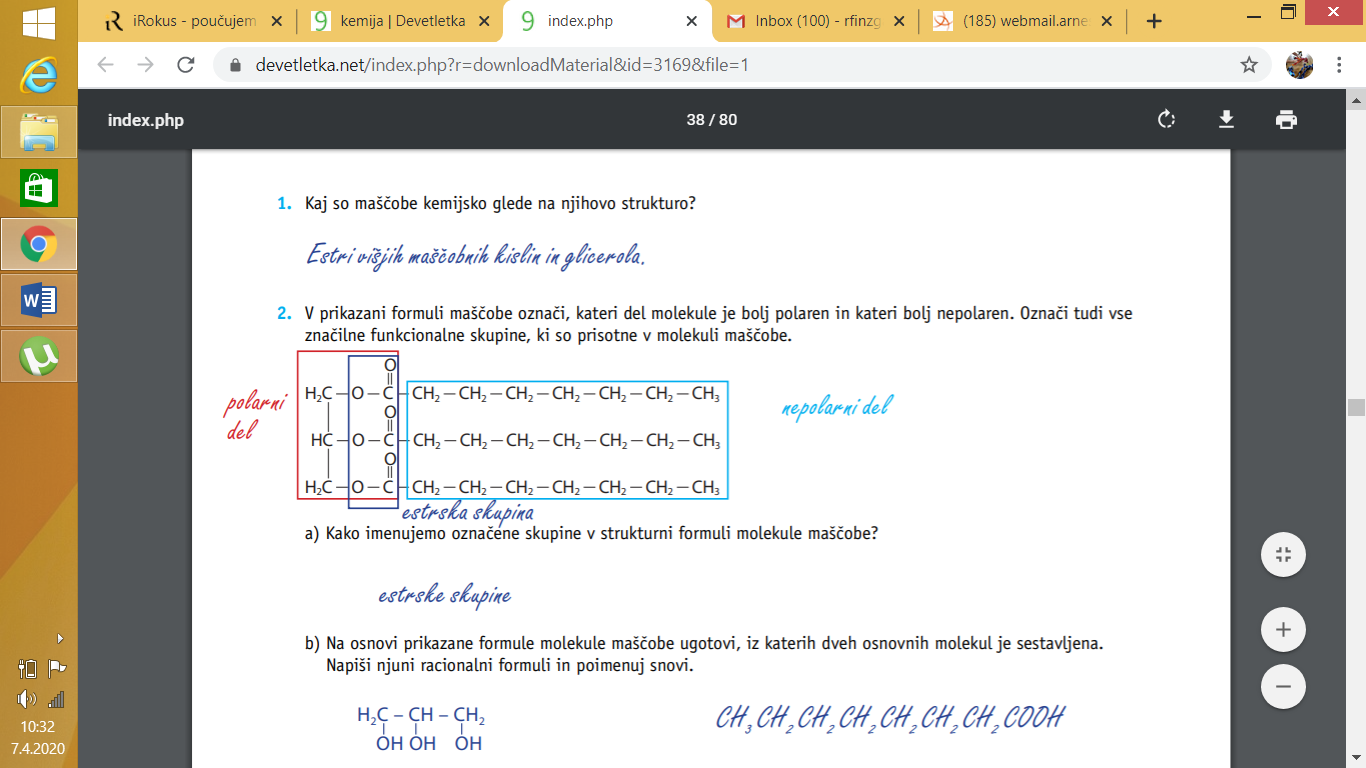 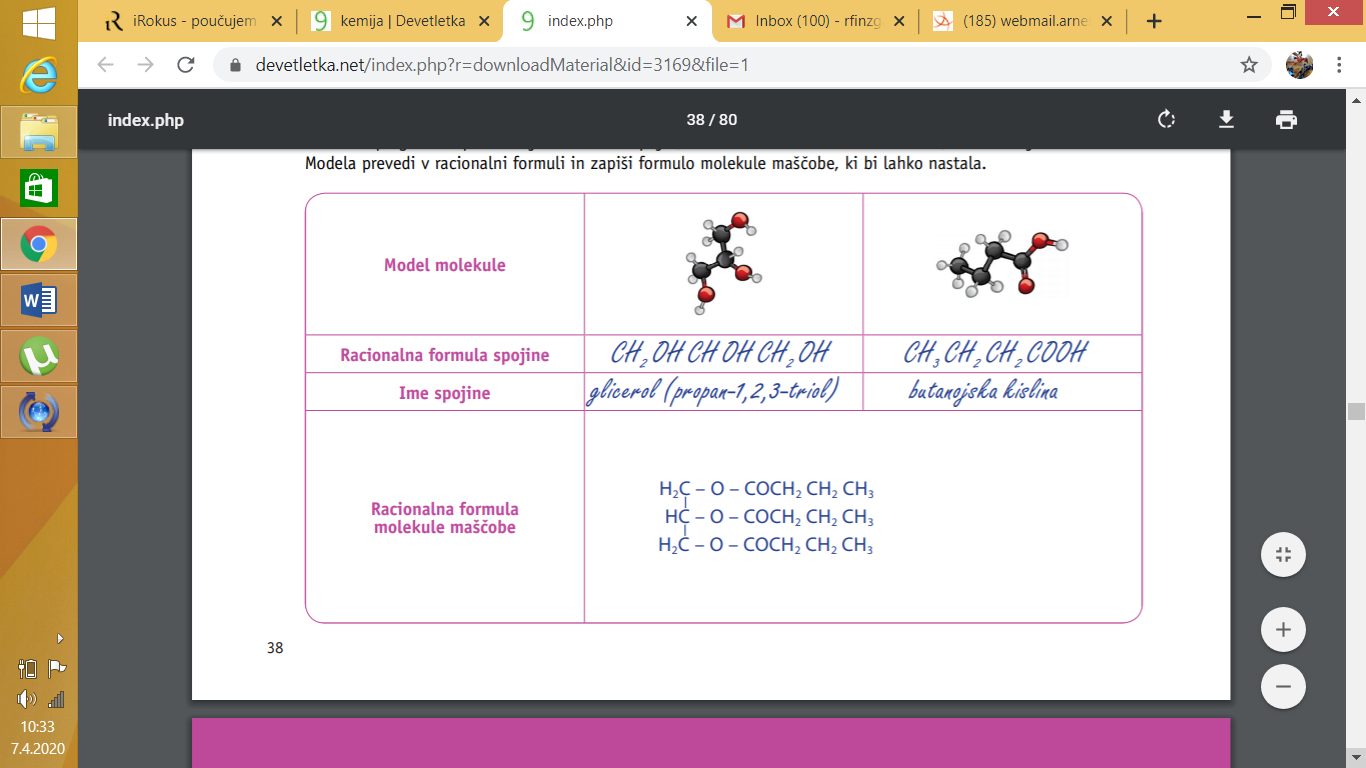 Pri zapisu v zvezek ste imeli vprašanje IZVOR MASTTI IN OLJ: masti so običajno živalskega izvora, olja pa rastlinskega izvora.Maščoba iz glicerola in oktanojske kisline: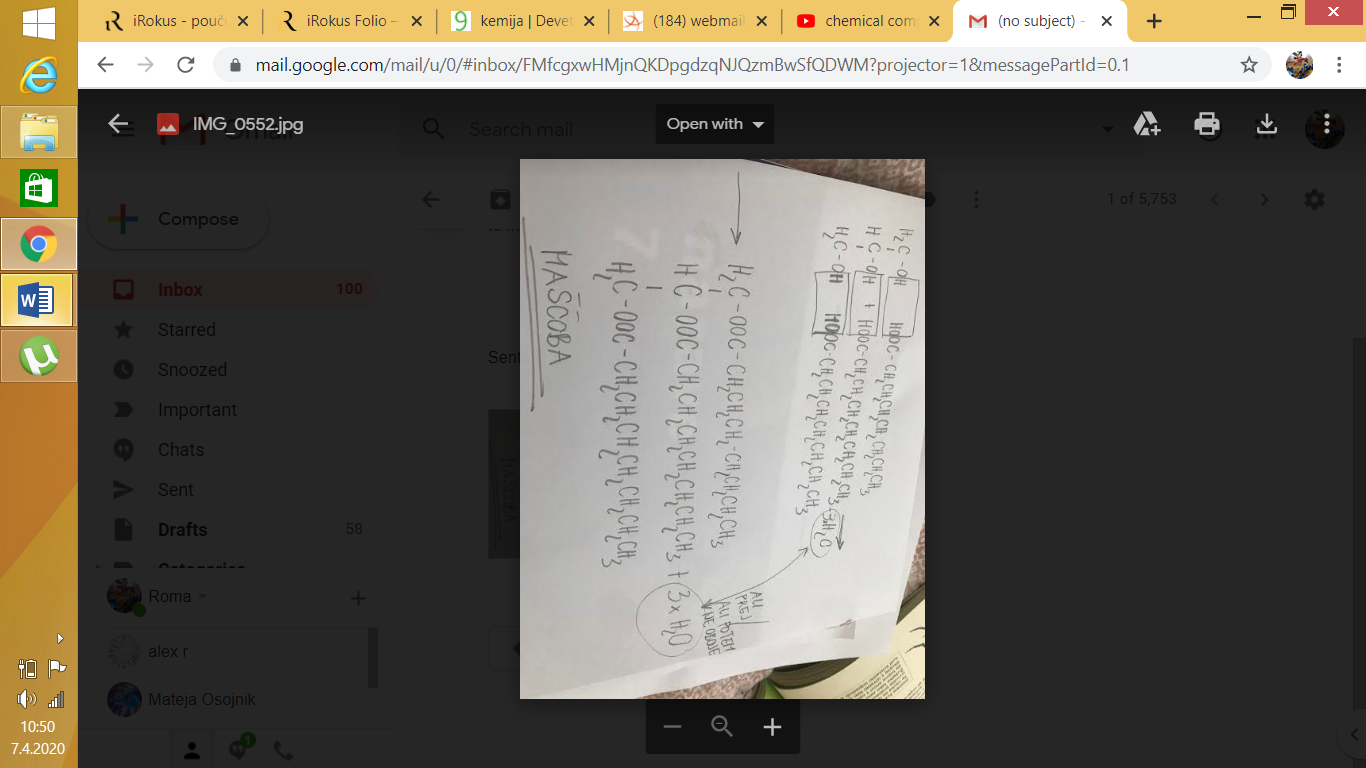 Odgovori iz UČB na str 43:Živali skladiščijo energijo v obliki maščob, ker je ta energijsko bogatejša in ker se lahko skladišči brez vode (če bi živali zaloge skladiščile v obliki ogljikovih hidratocv kot rastline bi bile še večje kot najvišja drevesa-sekvoja 100m  ).LIPIDI: maščobe, voski, nekateri steroidi (in nekateri vitamini)Maščobe so kemijsko estri glicerola in maščobnih kislin.Racionalna formula maščobe v maslu: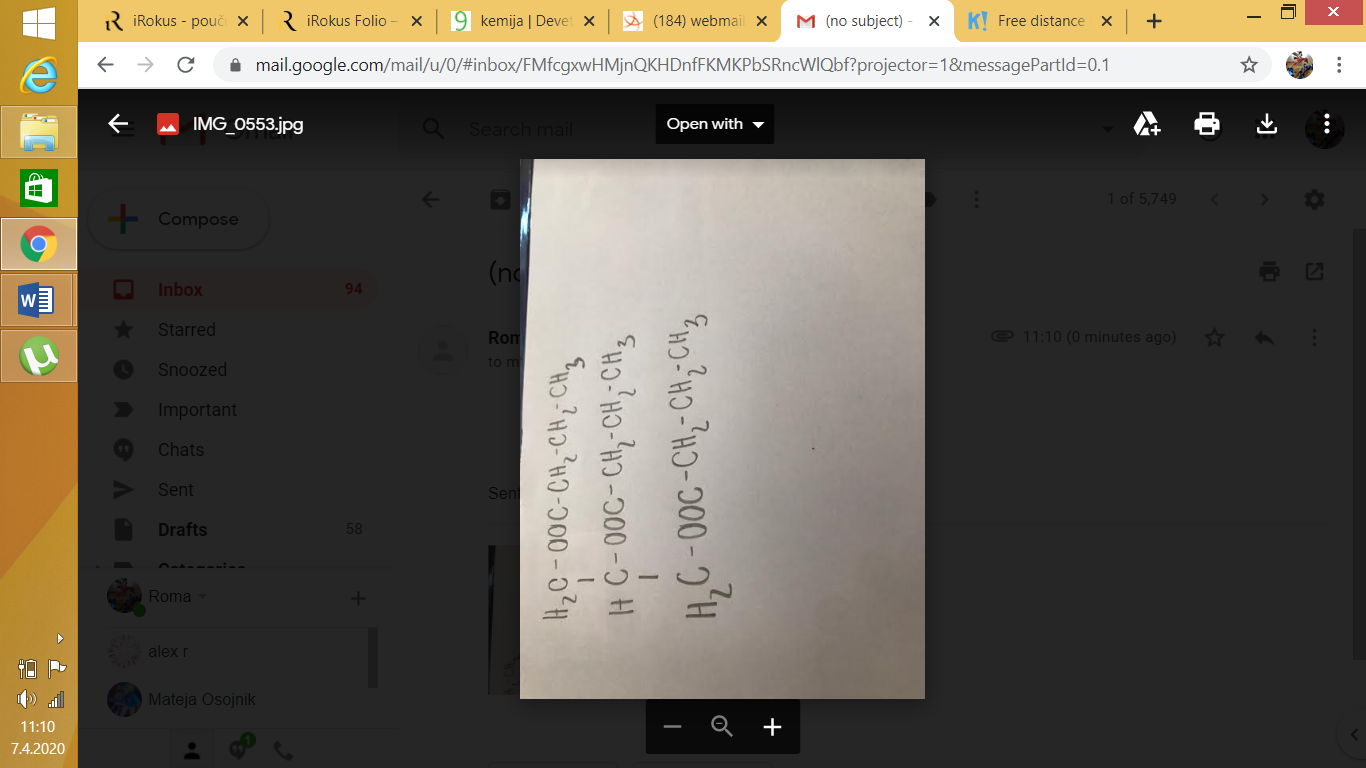 Še dodatna povezava na fimček https://www.youtube.com/watch?v=_ExVXeovB6s , ki razlaga nastanek maščobne molekule za tiste, ki  tega še  niste prostorsko umestili.Rešitve Dz str. 44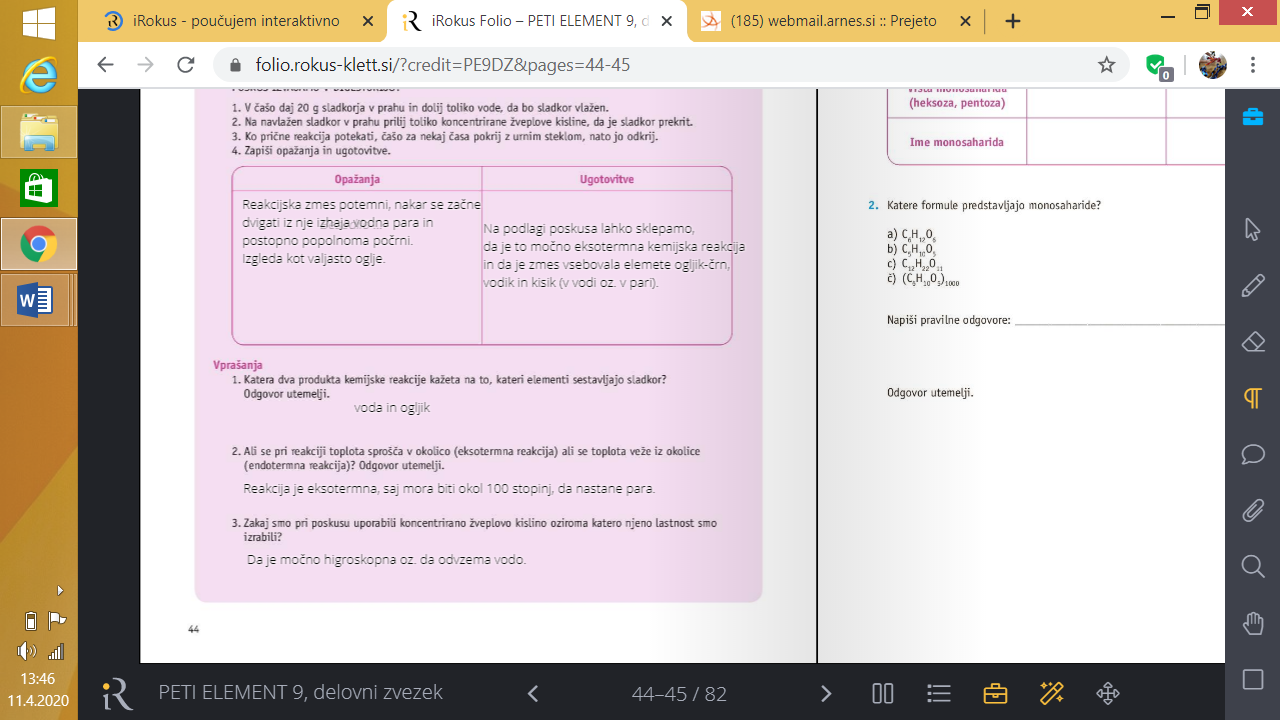 